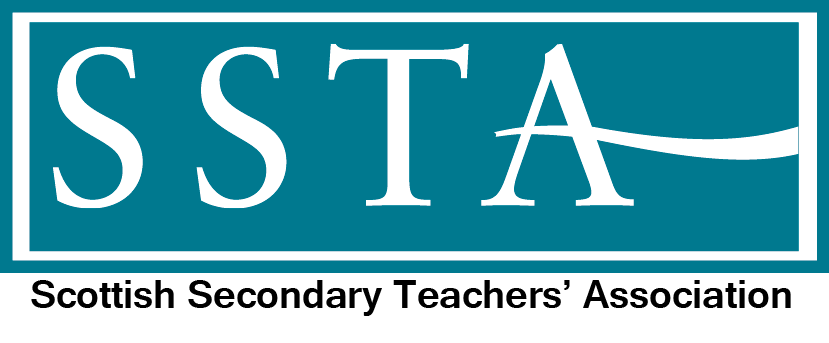 				Motion to 76th Annual Congress - 15/16 May 2020AREA / DISTRICT:ORCOMMITTEE / PANEL:MOTION:MOTION:MOTION:MOTION:Name: Area / District Secretary / Convener   Name: Area / District Secretary / Convener   Name:   ProposerName:   ProposerName:   Seconder (if known)Name:   Seconder (if known)Date:Date: